Сумська міська радаВиконавчий комітетРІШЕННЯ	Розглянувши заяви громадян ОСОБА 1, ОСОБА 2 та надані документи, відповідно до постанови Кабінету Міністрів України від 26.04.2002 року № 565 «Про затвердження Положення про прийомну сім’ю», керуючись підпунктом 8 пункту „б” статті 32, частиною першою статті 52 Закону України «Про місцеве самоврядування в Україні», виконавчий комітет Сумської міської радиВИРІШИВ:Припинити функціонування прийомної сім’ї ОСОБА 1 та ОСОБА 2 у зв’язку з усиновленням прийомних дітей.Вивести:ОСОБА 3, 16.12.2010 року народження, із прийомної сім’ї            ОСОБА 1 та ОСОБА 2 у зв’язку з його усиновленням.ОСОБА 4, 21.04.2013 року народження, із прийомної сім’ї               ОСОБА 1 та ОСОБА 2 у зв’язку з її усиновленням.ОСОБА 5, 07.12.2014 року народження із прийомної сім’ї ОСОБА 1 та ОСОБА 2  у зв’язку з його усиновленням.3. Припинити дію договору від 21.02.2017 № 51/27-17 «Про влаштування дітей ОСОБА 3 та ОСОБА 4 ОСОБА 5 на виховання та спільне проживання у прийомну сім’ю ОСОБА 1 та ОСОБА 2».4. Департаменту соціального захисту населення Сумської міської ради (Масік Т.О.) провести перерахунки державної соціальної допомоги та грошового забезпечення ОСОБА 2 з 20.06.2017 року.Міський голова                                                                               О.М. ЛисенкоГолосна 61-20-12Надіслати: Голосній К.А.- 3 екз.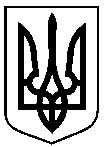 Проектоприлюднено«__» липень 2017 р.від 18.07.2017 № 403Про припинення функціонування прийомної сім’ї ОСОБА 1 та ОСОБА 2